TRƯỜNG ĐẠI HỌC VĂN LANGKHOA: Kỹ thuật Cơ, Điện và máy tínhĐỀ THI KẾT THÚC HỌC PHẦNHọc kỳ 3, năm học 2021 - 2022Mã học phần: 71ELEC30034Tên học phần: Mạch điệnMã nhóm lớp học phần: 71K27CNDD01Thời gian làm bài (phút/ngày): 7 ngày kể từ ngày nhận đề.Hình thức thi: Dự án/Đồ án/Bài tập lớn/Tiểu luậnCách thức nộp bài: Upload file bài làm dưới dạng word và pdf. Đặt tên file theo định dạng Hovaten_MSSV.Đề bài: Cho mạch điện như hình 1. Biết và các trở kháng pha ZA=ZB=ZC=17,3+Xác định các dòng điện trên các dây pha?Xác định dòng điện trên dây trung tính?Hình 1. Mạch ba pha đối xứngCho mạch điện như hình 2 với nguồn 60V; Tại t = 0 mở khóa K. Bằng phương pháp toán tử LaplaceHình 2. Sơ đồ mạch điện một chiềuTìm cường độ dòng điện i(t) chạy trong mạchTìm điện áp uc(t) đặt lên 2 đầu tụ điện. Hãy phân tích dạng sóng trong hình 3 thành chuỗi Fourier lượng giác: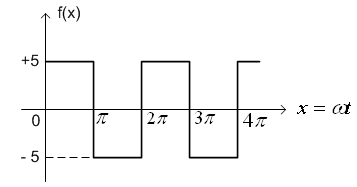 Hình 3. Đồ thị dạng sóngHướng dẫn sinh viên trình bày các nội dung sau:Trình bày đủ 5 yêu cầu bằng file word và pdf nộp lại với tên file đặt theo định dạng Hovaten_MSSV. Các công thức và hình vẽ có thể sử dụng công cụ để scan, chụp hình chèn vào sao cho thẩm mỹ.Các chữ, số và ký hiệu trên các bản vẽ ( nếu chụp hình hoặc scan cần điều chỉnh tương đối với font Times New Roman với size 13)Tiêu chí chấm điểm và thang điểm (Rubric): Bài tập Ngày biên soạn: 7/7/2022Giảng viên biên soạn đề thi: ThS. Bùi Văn HiềnNgày kiểm duyệt: 14/7/2022Phó Trưởng Khoa kiểm duyệt đề thi: TS. Phan Xuân LễSau khi kiểm duyệt đề thi, Trưởng (Phó) Khoa/Bộ môn gửi về Trung tâm Khảo thí qua email: khaothivanlang@gmail.com bao gồm file word và file pdf.Tiêu chíTrọng số (%)TốtTừ 8 – 10 đKháTừ 6 – dưới 8 đTrung bìnhTừ 5 – dưới 6 đYếudưới 5 đTrình bày đầy đủ các nội dung 50%Trình bày từ 4 đến 5 yêu cầuTrình bày từ 3 đến dưới 4 yêu cầuTrình bày từ 2 đến dưới 3 yêu cầuTrình bày dưới 2 nội dungVề hình thức 30%ĐẹpRõ ràngKhông lỗi chính tảĐẹpRõ ràngCó lỗi chính tảĐẹpChưa rõ ràngCó lỗi chính tảKhông đẹpChưa rõ ràng Nhiều lỗi chính tảPhương pháp tính toán15%Đúng phương phápĐúng kết quảĐúng phương phápNhầm kết quảSai phương phápĐúng kết quảSai phương phápSai kết quảThời gian thực hiện 5%Đúng thời gianTrễ 1 ngàyTrễ 2 ngàyTrễ 5 ngày trở lên100%